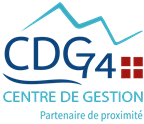 I – RENSEIGNEMENTS ADMINISTRATIFS CONCERNANT LA VICTIMEII – RENSEIGNEMENTS CONCERNANT L’ACCIDENT DE TRAJET								   Fait à ......................................... le ............................								   Signature de l’agent : III – ENQUETE ADMINISTRATIVE DE L’AUTORITE TERRITORIALEDans le cadre d’un accident de trajet la présomption d’imputabilité ne s’applique pas. L’agent ou ses ayants droits en apportent la preuve de l’imputabilité au service ou l’enquête administrative réunit les éléments suffisants pour reconnaître l’imputabilité.IV - DECISION DE L’AUTORITE TERRITORIALE*informer le médecin du travail de la décision de saisir le Conseil médical formation plénière. IMPORTANTSUITE A LA DECISION DE L’AUTORITE TERRITORIALE,  UN ARRETE. DOIT ETRE REDIGEFait à …………………………………… le ………………………………….       Signature de l’autorité territoriale :